Консультация для родителей«Чем занять ребенка 3-4 лет во время самоизоляции»В этом году многие семьи вынуждены находиться в режиме самоизоляции, из-за вируса, гуляющего по нашей планете. В этот период самоизоляции рекомендуется не выходить из дома без необходимости.Пока все сидят дома, можно воспользоваться моментом, чтобы сблизиться со своей семьей: устраивать совместные представления, играть в настольные игры и делать поделки. Кроме того, это время — хороший момент, чтобы отучить ребенка от всяких гаджетов, надо придумать им развлечения.Главный вопрос родителей «Чем занять ребенка дома?»Предлагаю вам несколько идей, которые можно реализовать в пределах квартиры. Они помогут провести время с интересом.1. Самый простой способ занять ребенка - это рисование.Можете предложить ребенку краски, карандаши, фломастеры, цветные мелки и порисовать с ним вместе. Можно использовать раскраски. Также есть множество способов нетрадиционной техники рисования для детей 3-4 лет. Нетрадиционное рисование больше похоже на весёлую игру, что и нужно для младшего дошкольного возраста. Нетрадиционная техника рисования очень хорошо развивают мелкую моторику ребенка.Виды нетрадиционной техники рисования.Рисование ватными палочками (метод тычка);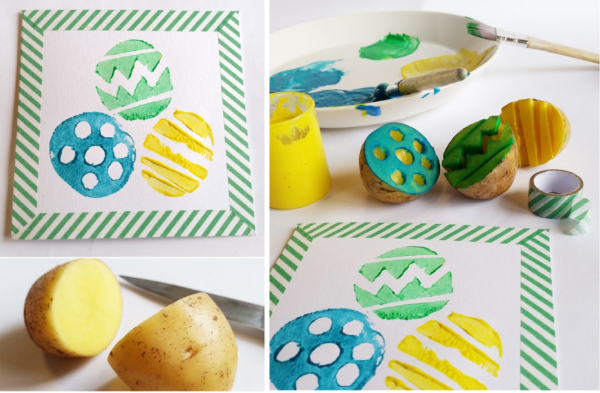 Рисование пальчиками;Рисование ладошками;Рисование мыльными пузырями;Печатание;Рисование свечой;Более подробно о всех видах нетрадиционной техники можно найти в интернете.2. Лепка.Лепить в домашних условиях можно из пластилина, глины, соленого теста. В интернете есть множество сайтов с онлайн уроками лепки из пластилина для детей: пошаговые видео с инструкциями для занятий на дому. Вот ссылка на один из таких сайтов.«https://vse-kursy.com/read/507-uroki-lepki-iz-plastilina-dlya-detei.html»Более интересным для ребенка будет процесс лепки из соленого теста, ведь из него можно не только лепить, но и запечь в духовке, а затем покрыть гуашью.Рецепт соленого теста прост: мука высшего сорта и соль мелкого помола в равных пропорциях 1х1, разводятся водой в таком количестве, чтобы готовое тесто было эластичным и не липло к рукам.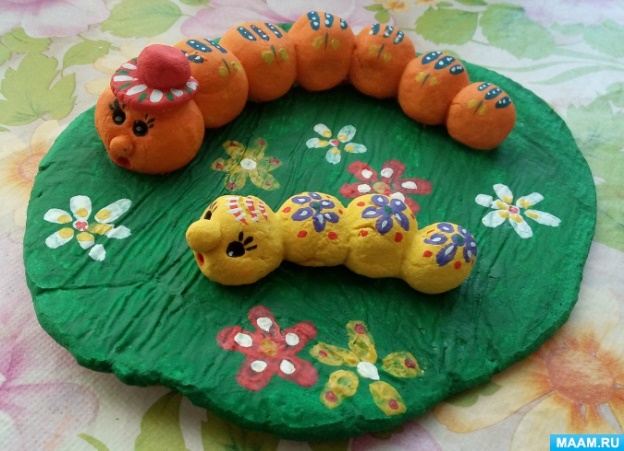 3. Эксперименты и опыты в домашних условиях.Несложные опыты и эксперименты можно организовать и дома. Для этого не требуется больших усилий, только желание, немного фантазии и конечно, некоторые научные знания.Исследовательская деятельность детей может стать одними из условий развития детской любознательности, а в конечном итоге познавательных интересов ребёнка.Эксперимент можно провести во время любой деятельности.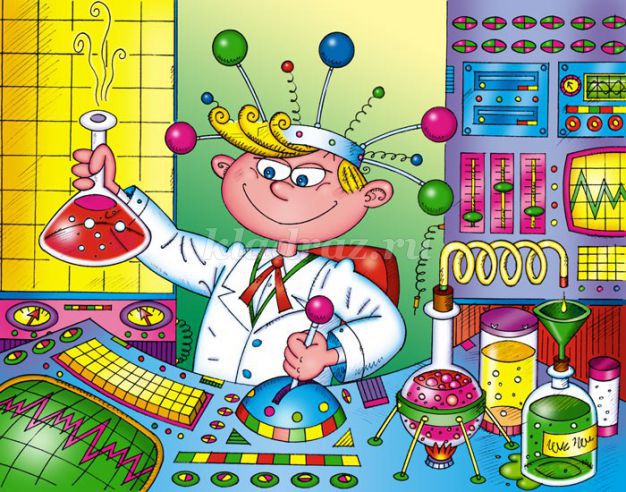 Например: ребёнок рисует, у него закончилась зелёная краска. Предложите ему попробовать сделать эту краску самому. Посмотрите, как он будет действовать, что будет делать. Не вмешивайтесь и не подсказывайте. Догадается ли он, что надо смешать синюю и желтую краску? Если у него ничего не получиться, подскажите, что надо смешать две краски. Путём проб и ошибок ребёнок найдёт верное решение.Несколько интересных оптов, которые можно провести с ребенком в домашних условиях.Опыт №1 – «Красочный дождь»Воду в ёмкости покройте толстым слоем пены для бритья. Сверху капайте на неё жидкими красителями. Через время цветные капельки пройдут сквозь пену, и, попав в воду, будут казаться в ней забавным красочным дождиком.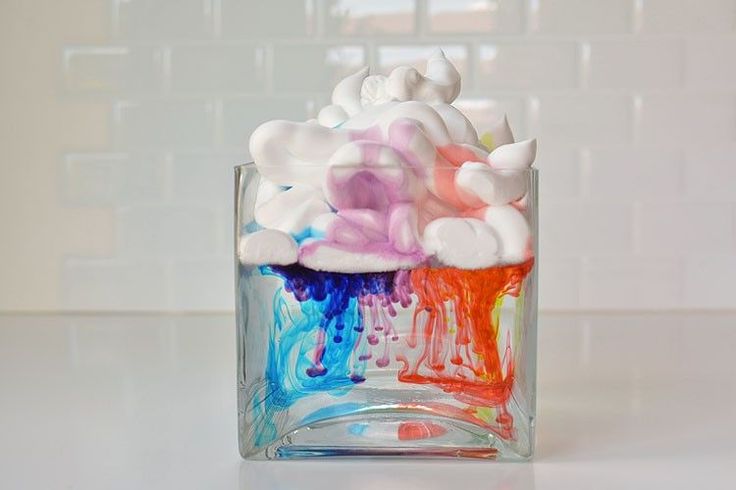 Опыт № 2 – сладкая радуга.Купите конфетки Skittles или M&M’s, возьмите тарелку и разложите их по периметру, вокруг. Затем налейте немного воды, чтобы её уровень немного затрагивал конфеты. Немного терпения и краситель из конфет начнёт растворяться, окрашивая воду в разные насыщенные цвета. Советую брать конфеты только ярких оттенков, чтобы в итоге не получилось некрасивого коричневого цвета.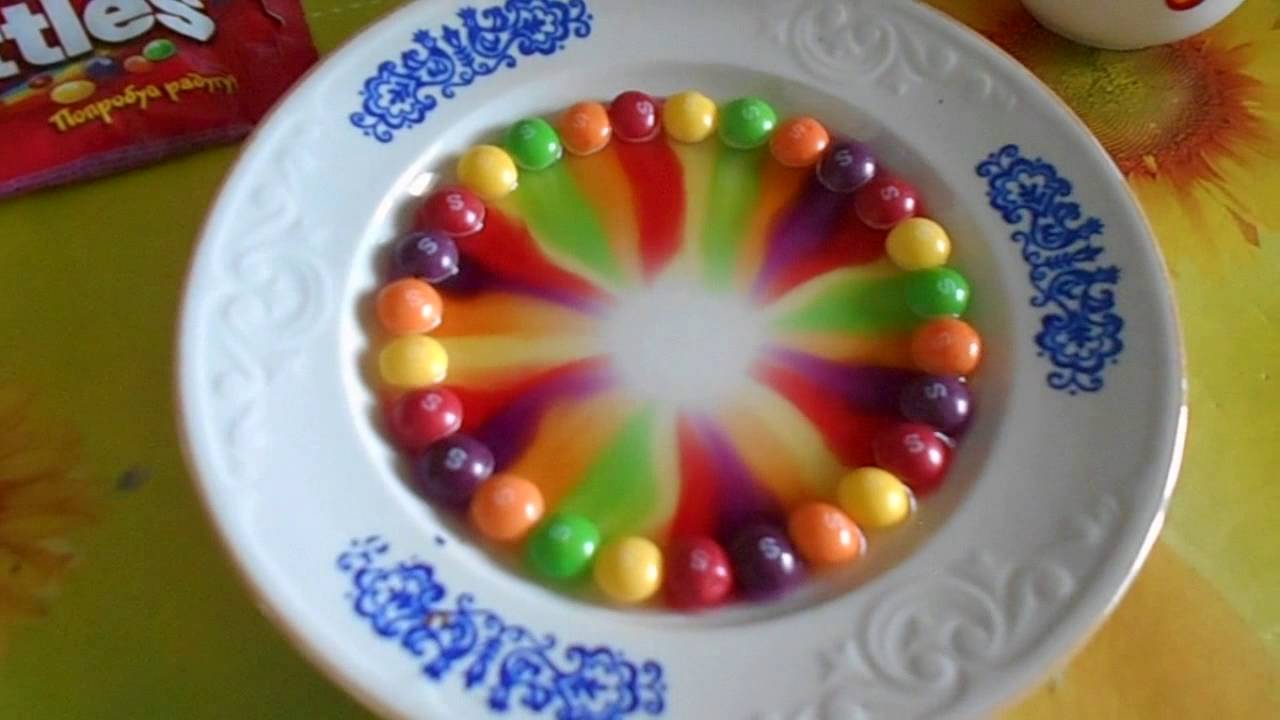 Опыт №3- зубная паста для слона.Вам понадобится: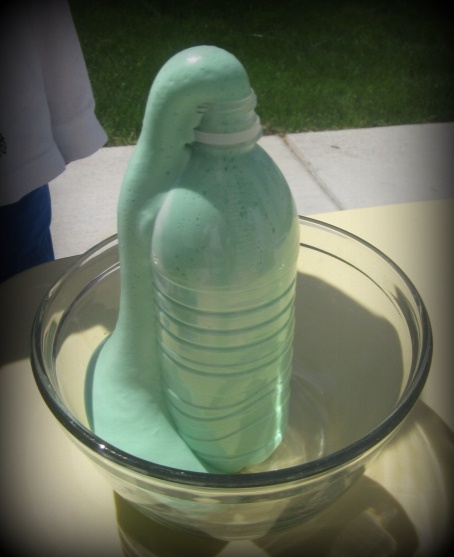 пластиковая бутылкаподнос или стеклянная форма для запеканиясухие дрожжиперекись водорода (6%)пищевой красительсредство для мытья посуды водаПредложите ребенку создать объемную зубную пасту для слона! Для этого в пустую пластиковую бутылку залейте 150 мл. перекиси, добавьте средства для мыться посуды и пищевой краситель. В отдельной мисочке смешайте чайную ложку дрожжей и пару столовых ложек теплой воды. Вымешивайте смесь до однородной консистенции, затем влейте в бутылку. Из нее тут же начнет появляться пенистая субстанция, которая очень похожа на пасту из огромного тюбика. Обязательно ставьте бутылку на поднос или в глубокую посуду, чтобы «зубная паста» не оказалась по всей квартире!Проводить опыты и эксперименты нужно совместно с родителями.Не забывайте соблюдать правила техники безопасности при проведении опытов и экспериментов.4. Игра «Поиск клада».Перед тем, как играть в эту игру, родителям нужно спрятать по всей квартире разные сюрпризы, а также один главный сюрприз, который будет найден в конце игры. Нарисуйте план-карту, как отыскать клад, где будет нарисована окончательная цель и промежуточные точки. В этих промежуточных точках спрячьте сладость и записку или карточку, где искать следующую подсказку. Для самых маленьких это могут быть не записки, а картинки с изображением, например, ванной или окна. Так, в каждом месте ребенок будет получать сюрприз и очередную подсказку, которая приведет его к главному подарочку.Для усложнения игры, можно на промежуточных точках, попросить ребенка, выполнить определённое задание для получения следующей подсказки.Поиск клада может быть на разные темы.5. Домашний театрЧем больше детей в семье, тем лучше для домашних постановок. Это могут быть и кукольный театр (персонажи на палочках) или полноценный спектакль о нелегкой судьбе Колобка. Совместный процесс подготовки очень сближает всю семью.Для домашнего кукольного театра подойдут обычные мягкие или резиновые игрушки, и кресло, за спинкой которого кукольные герои будут готовиться к своему выходу. Сюжеты спектаклей можете брать из классических сказок или придумывать самостоятельно. Зрителем может стать как ребенок, так и вы. Чтобы разнообразить ваш театр вы можете добавить репетиции, буфет с соком, чаем и печеньками, которые можно посетить в антракте.6. Автомагистраль в квартиреЧтобы занять ребенка на несколько часов, а то и на день, многого не нужно. Только бумажный скотч и немного фантазии. Соедините все комнаты вашей квартиры дорогами из скотча, сделайте перекрестки, пешеходные переходы, развязки, тупики и объезды. При этом трасса может продолжаться на стенах и предметах мебели, заходить под стол и заканчиваться внезапным тупиком или развилкой. Сооружать такую дорогу можно как самостоятельно, так и вместе с ребенком.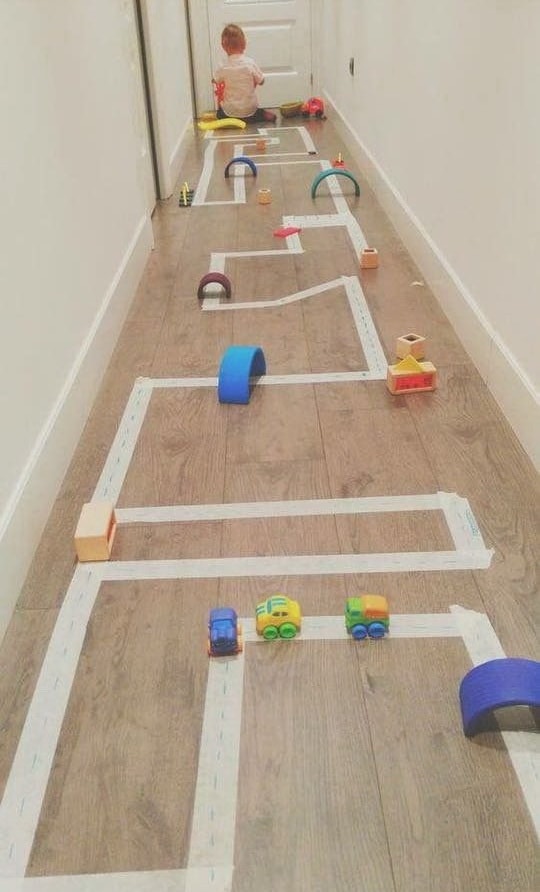 7. Подушечное сумоВ условиях самоизоляции очень важно давать ребенку возможность выплеснуть энергию до того, как он разложит квартиру по кирпичам. Именно для этого и существует подушечное сумо. Особенно хорошо это развлечение зайдет для тех семей, в которых несколько детей и они примерно одного возраста.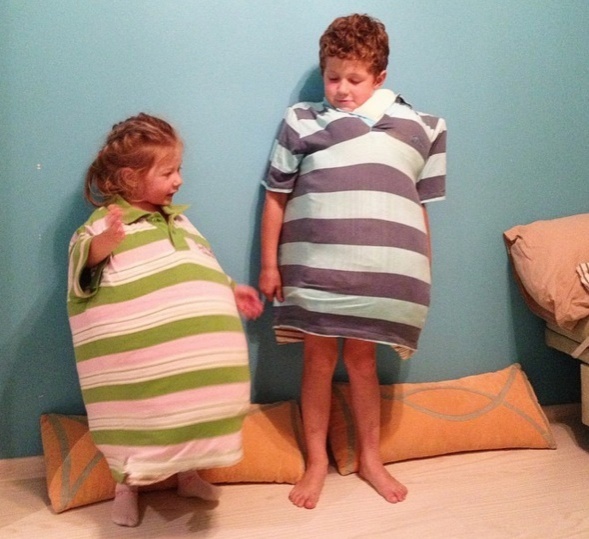 Чтобы устроить бой, необходимо на каждого ребенка (участника) надеть по просторной футболке и запихать под нее столько подушек. Если таковых нет, то отлично подойдут мягкие игрушки и свернутые пледы.Далее остается найти в квартире пространство, где можно падать, толкаться. И.. вперед, в бой! Победителем становится тот, кто дольше продержится на ногах.Занять ребенка можно чем угодно, главное ваше воображение, фантазия и интернет вам в помощь.Соблюдайте режим самоизоляции! Берегите себя и своих близких.